ХАНТЫ-МАНСИЙСКИЙ АВТОНОМНЫЙ ОКРУГ - ЮГРА(ТЮМЕНСКАЯ ОБЛАСТЬ)ХАНТЫ-МАНСИЙСКИЙ МУНИЦИПАЛЬНЫЙ РАЙОНМУНИЦИПАЛЬНОЕ ОБРАЗОВАНИЕСЕЛЬСКОЕ ПОСЕЛЕНИЕ ГОРНОПРАВДИНСКСОВЕТ ДЕПУТАТОВтретьего созываРЕШЕНИЕот 13.06.2017										   № 166п.ГорноправдинскО внесении изменений в Правила землепользования и застройки сельского поселения Горноправдинск в части населенного пункта ГорноправдинскРуководствуясь Градостроительным кодексом Российской Федерации, Федеральным законом от 06.10.2003 № 131-ФЗ «Об общих принципах организации местного самоуправления в Российской Федерации», Уставом сельского поселения Горноправдинск, учитывая результаты проведенных публичных слушаний по проекту внесения изменений в Правила землепользования и застройки сельского поселения Горноправдинск в части населенного пункта Горноправдинск (протокол о проведении публичных слушаний от 05 июня 2017 года, заключение о результатах проведения публичных слушаний от 05 июня 2017 года),Совет депутатов сельского поселения ГорноправдинскРЕШИЛ:1. Внести в Правила землепользования и застройки сельского поселения Горноправдинск в части населенного пункта Горноправдинск, утвержденные решением Совета депутатов сельского поселения Горноправдинск от 18.06.2008 №33, изменения согласно приложению.2. Настоящее решение вступает в силу после его официального опубликования (обнародования).Председатель Совета депутатов                               	Исполняющий обязанностисельского поселения Горноправдинск  		главы сельского                  							поселения Горноправдинск                                    В.В.Зайцев               	        	                  _____В.А.ВысочанскийПриложение к решению Совета депутатовсельского поселения Горноправдинск от 13.06.2017 № 166ИЗМЕНЕНИЯВ ПРАВИЛА ЗЕМЛЕПОЛЬЗОВАНИЯ И ЗАСТРОЙКИ СЕЛЬСКОГО ПОСЕЛЕНИЯ ГОРНОПРАВДИНСК В ЧАСТИ НАСЕЛЕННОГО ПУНКТА ГОРНОПРАВДИНСК1. Схему градостроительного зонирования территории планировочного квартала 01:02:02 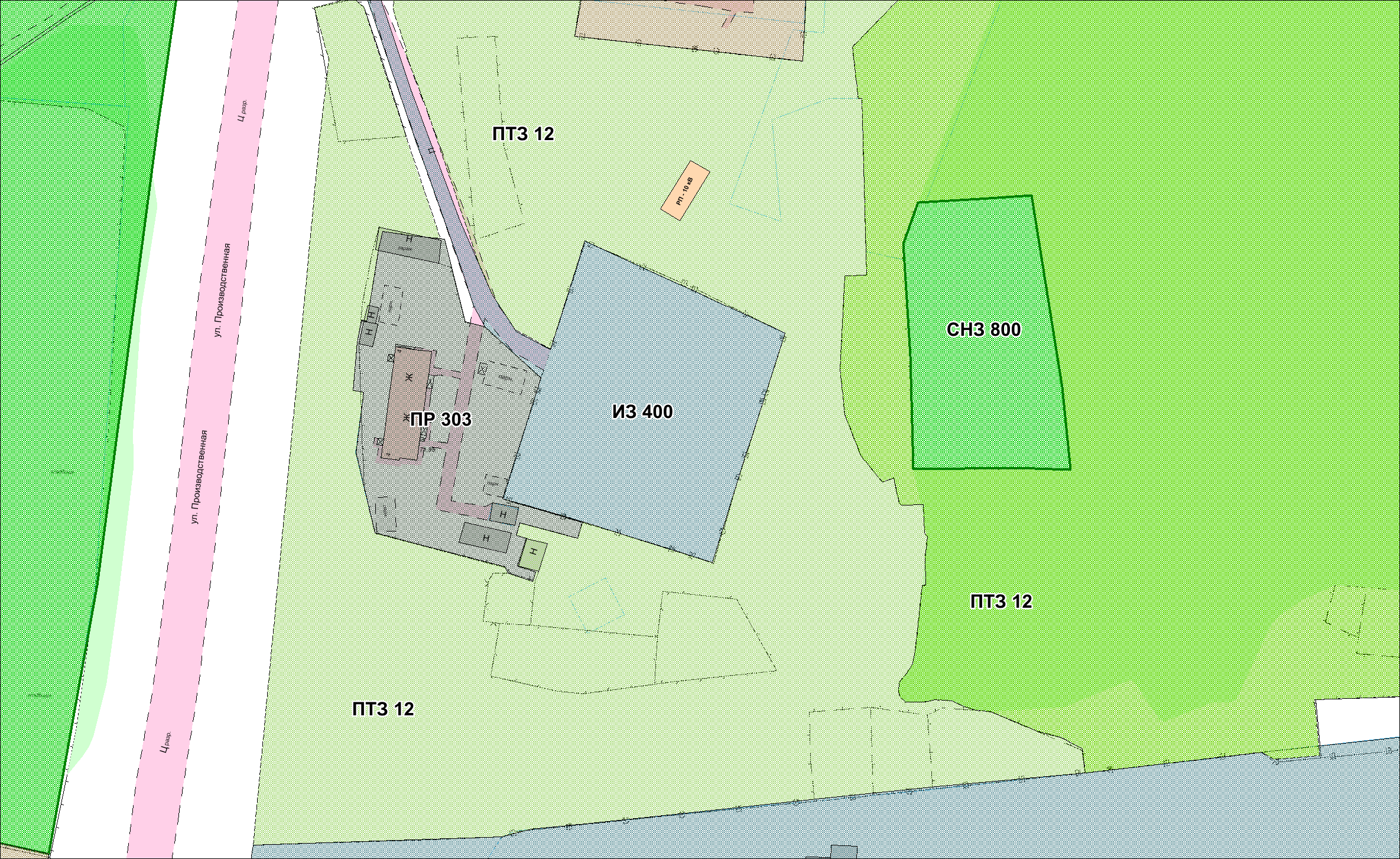 заменить схемой градостроительного зонирования территории планировочного квартала 01:02:02 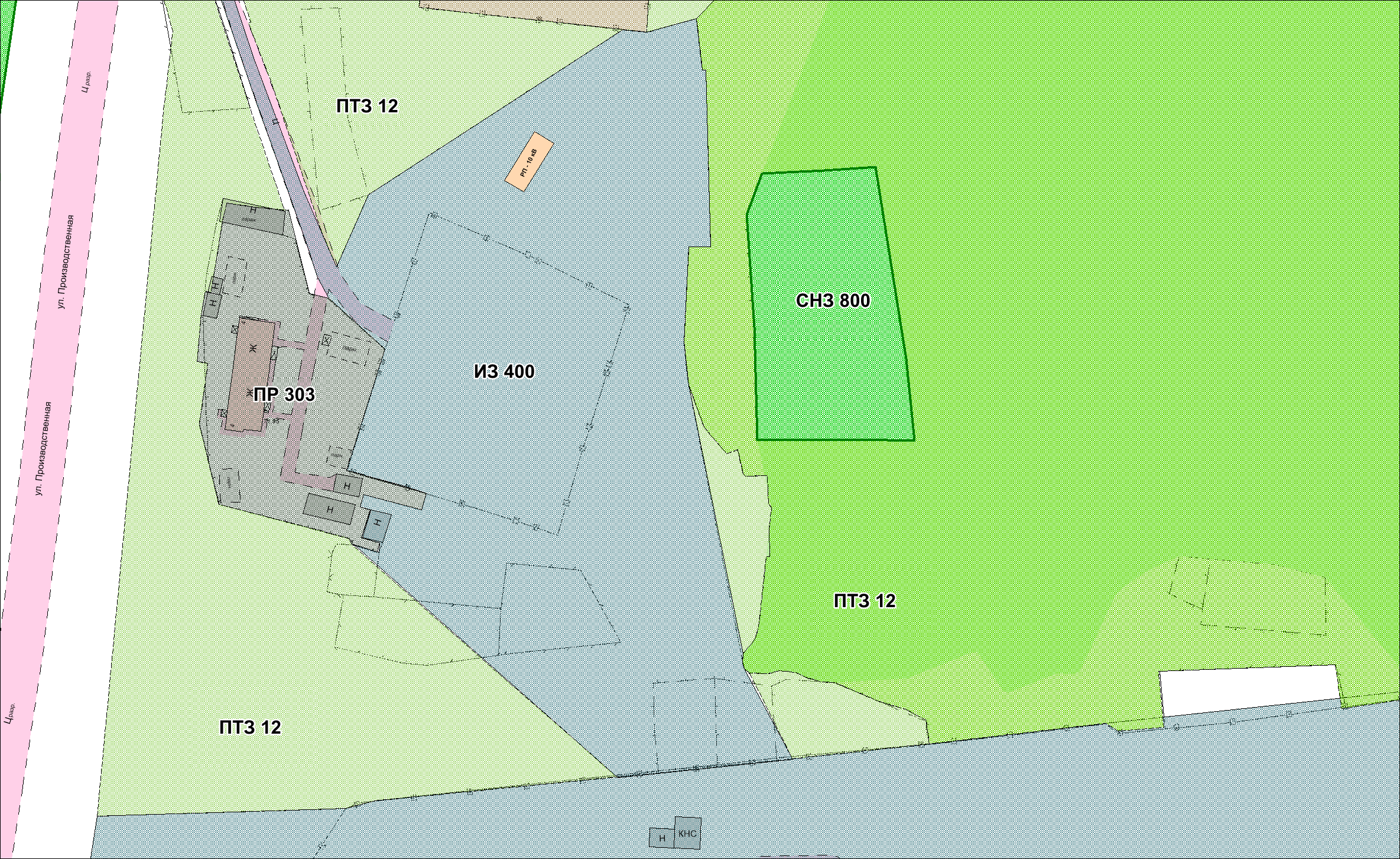 